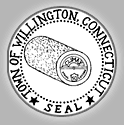 Town of WillingtonOffice of the Assessor---------------------------------------------------------------------------------------------------------------------------------------------------------------Dear Taxpayer,In order to obtain a correction or pro-ration toward any motor vehicle assessment, you must submit two forms of proof to verify the property is no longer located in Willington under your ownership.  In accordance with §12-71c(b), application for credit must be made by the December 31st two (2) years after the assessment date in which the credit situation occurred.Receipt from the Department of Motor Vehicles for the return of plates or indicating that a lost or stolen plate form was filed.  Print outs from self cancellation are acceptedOne of the following in addition to #1 above:A copy of the Bill of Sale.A copy of the Transfer of TitleA copy of an out of state registration.A statement from your insurance company indicating that the vehicle was stolen and not recovered.A statement from your insurance company indicating the vehicle was totaled.Written verification from a junk dealer.A copy of a purchase agreement identifying your vehicle as the trade-in vehicle.Note:  All documentation must be dated and contain the VIN (Vehicle Identification Number).If you have any questions regarding the required proof, please contact the Assessor’s Office @ 860-487-3122 Mondays 12:30pm-7:30pm or Tuesday through Friday 9:00am-2:00pm.The Town of Willington Assessor’s Office is located in the Town Office Building 40 Old Farms Rd, Willington, CT 06279Ph: 860-487-3122 * Fax: 860-487-3103rpierce@willingtonct.org